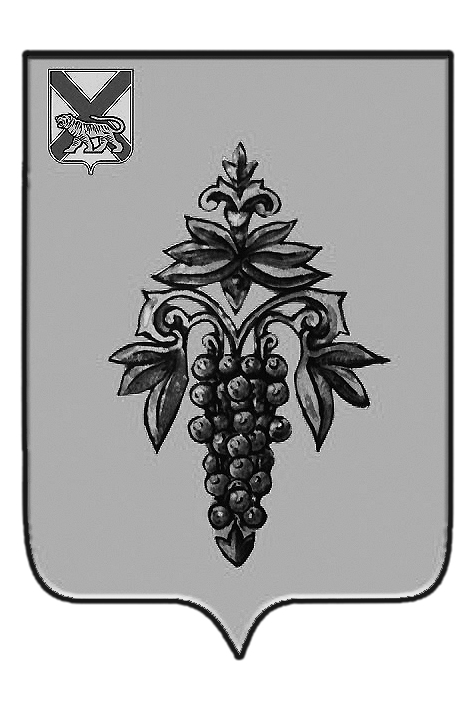 ДУМА ЧУГУЕВСКОГО МУНИЦИПАЛЬНОГО РАЙОНА Р  Е  Ш  Е  Н  И  ЕЗаслушав Отчет о работе Контрольно-счетного комитета Чугуевского муниципального района за 2017 год, предоставленный председателем Контрольно-счетного комитета Чугуевского муниципального района (Тимофеева), в соответствии с решением Думы Чугуевского муниципального района от 07 октября 2011 года № 140 – НПА «Положение о Контрольно-счетном комитете Чугуевского муниципального района»,  Дума Чугуевского муниципального района РЕШИЛА:1. Принять к сведению Отчет о работе Контрольно-счетного комитета Чугуевского муниципального района за 2017 год (прилагается).2. Настоящее решение подлежит официальному опубликованию.Контрольно-счетный комитет Чугуевского муниципального районаОтчет о деятельности Контрольно-счетного комитета Чугуевского муниципального района за 2017 год(утвержден распоряжением Контрольно-счетного комитета Чугуевского муниципального района от 26 февраля 2018 года № 4)Отчет о деятельности Контрольно-счетного комитета Чугуевского муниципального района подготовлен в соответствии со статьей 20 Положения о Контрольно-счетном комитете Чугуевского муниципального района, утвержденного решением Думы Чугуевского муниципального района от 07 октября 2011 года № 140-НПА.Контрольно-счетный комитет Чугуевского муниципального района осуществляет внешний муниципальный финансовый контроль в форме контрольных и экспертно-аналитических мероприятий в отношении органов местного самоуправления Чугуевского муниципального района, 3-х сельских поселений, входящих в состав Чугуевского муниципального района, и созданных ими муниципальных учреждений и предприятий. Основные итоги деятельностиОсновные направления деятельности Контрольно-счетного комитета на 2017 год сформированы и отражены в годовом плане работы, утвержденном распоряжением Контрольно-счетного комитета от 21 декабря 2016 года № 12. Мероприятия, намеченные планом работы на 2017 год, выполнены в полном объеме.По итогам отчетного года Контрольно-счетным комитетом проведено 44 контрольных и экспертно-аналитических мероприятий. Контролем охвачено 11 объектов контроля, из них: 4 органа местного самоуправления, 1 представительный орган, 7 муниципальных автономных, бюджетных, казенных учреждений.О результатах контрольных и экспертно-аналитических мероприятий Контрольно-счетный комитет информировал Думу Чугуевского муниципального района, Главу Чугуевского муниципального района, муниципальные комитеты и глав сельских поселений, руководителей проверенных учреждений.2. Контрольная деятельностьВ 2017 году проведено 5 контрольных мероприятий, из них совместно с органом внутреннего финансового контроля администрации Чугуевского муниципального района - 3. Количество объектов, охваченных при проведении контрольных мероприятий – 8. Объем проверенных средств – 21 511,70 тыс.рублей.По результатам контрольных мероприятий составлено 7 актов. Сумма установленных нарушений составила 7 579,33 тыс.рублей, из них:- нарушения ведения бухгалтерского учета, составления и предоставления бухгалтерской (финансовой) отчетности – 691,31 тыс.рублей;- нарушения при формировании и исполнении бюджетов – 4 933,59 тыс.рублей;- нарушения при осуществлении муниципальных закупок – 1 954,43 тыс.рублей.По результатам контрольных мероприятий направлено 7 представлений об устранении выявленных недостатков и нарушений. Снято с контроля 3 представления. 4 представления остаются на контроле, в связи с тем, что мероприятия по устранению выявленных нарушений и недостатков исполнены не в полном объеме.3. Экспертно-аналитическая деятельностьЭкспертно-аналитическая деятельность осуществлялась посредством проведения экспертизы проектов муниципальных нормативных правовых актов о бюджете Чугуевского муниципального района и сельских поселений, входящих в его состав. В 2017 году подготовлено 31 заключение, в том числе:4 – по внешней проверке отчетов об исполнении бюджетов за 2016 год;4 – по проектам решений о бюджете на 2018 год и плановый период 2019 и 2020 годов;23 – по проектам решений о внесении изменений в бюджет на 2017 год и плановый период 2018 и 2019 годов.Заключения на отчеты об исполнении бюджета Чугуевского муниципального района и бюджетов 3-х сельских поселений за 2016 год выполнены на основе внешней проверки отчетности главных администраторов бюджетных средств (далее – ГАБС). Проверкой годовой отчетности ГАБС охвачены 8 объектов: администрация Чугуевского муниципального района, 3 администрации сельских поселений, Дума Чугуевского муниципального района, 3 муниципальных казенных учреждения. Составлено 8 актов, вынесено 8 представлений об устранении выявленных нарушений. Основные нарушения и замечания, вынесенные по итогам данной проверки, коснулись учетной политики учреждений, порядка составления, утверждения и ведения бюджетных смет, порядка составления и ведения сводной бюджетной росписи бюджета и бюджетных росписей главных распорядителей бюджетных средств, порядка и сроков проведения инвентаризации и порядка составления годовой бюджетной отчетности.По результатам проведенных экспертиз проектов решений Думы Чугуевского муниципального района и проектов решений муниципальных комитетов сельских поселения о бюджете на 2018 год и плановый период 2019 и 2020 годов было обращено внимание: на необходимость приведения муниципальных программ в соответствие с решением о бюджете не позднее трех месяцев со дня вступления его в силу; на непредставление в полном объеме документов, направляемых одновременно с проектом в представительный орган; на несоответствие сроков реализации муниципальных программ проекту бюджета; на не соответствие кодов и наименований целевых статей мероприятиям муниципальных программ; на нарушение сроков представления проекта решения в представительный орган; на отсутствие пояснений к проекту бюджета.При проведении экспертиз проектов решений о внесении изменений в бюджет на 2017 год и плановый период 2018 и 2019 годов установленные замечания устранялись в ходе проведения экспертизы.  4. Информационная и иная деятельностьВ течение 2017 года деятельность Контрольно-счетного комитета регулярно освещалась на страницах газеты «Наше время» и ее деловом приложении «Вестник», а также на официальном сайте администрации Чугуевского муниципального района в разделе «Контрольно-счетный комитет».В отчетном периоде Контрольно-счетным комитетом подготовлено 2 проекта решения Думы Чугуевского муниципального района по вопросам деятельности Контрольно-счетного комитета. В целях совершенствования своей деятельности  разработано и утверждено распоряжениями Контрольно-счетного комитета 2 стандарта внешнего муниципального финансового контроля: «Общие правила проведения контрольного мероприятия» и «Общие правила проведения экспертно-аналитического мероприятия».В целях повышения профессионализма и совершенствования контрольной и экспертно-аналитической деятельности председатель Контрольно-счетного комитета прошел обучение на курсах повышения квалификации по теме «Контрактная система в сфере закупок товаров, работ и услуг для обеспечения государственных и муниципальных нужд» в объеме 144 часа, а также принял участие в семинаре-совещании Ассоциации контрольно-счетных органов Приморского края на тему «Актуальные вопросы внешнего государственного и муниципального финансового контроля».В конце декабря 2017 года разработан и утвержден План работы Контрольно-счетного комитета на 2018 год. При формировании Плана работы на 2018 год были учтены предложения Главы Чугуевского муниципального района и глав сельских поселений Чугуевского муниципального района. Кроме того, по предложению финансового управления Администрации Чугуевского муниципального района, запланировано проведение трех совместных контрольных мероприятия.      Председатель Контрольно-счетного комитета Чугуевского муниципального района							      М.А. ТимофееваОт 30.03.2018 г.№ 322Отчет о работе Контрольно-счетного органа Чугуевского муниципального района за 2017 годОтчет о работе Контрольно-счетного органа Чугуевского муниципального района за 2017 годПредседатель ДумыЧугуевского муниципального района     П.И.Федоренко